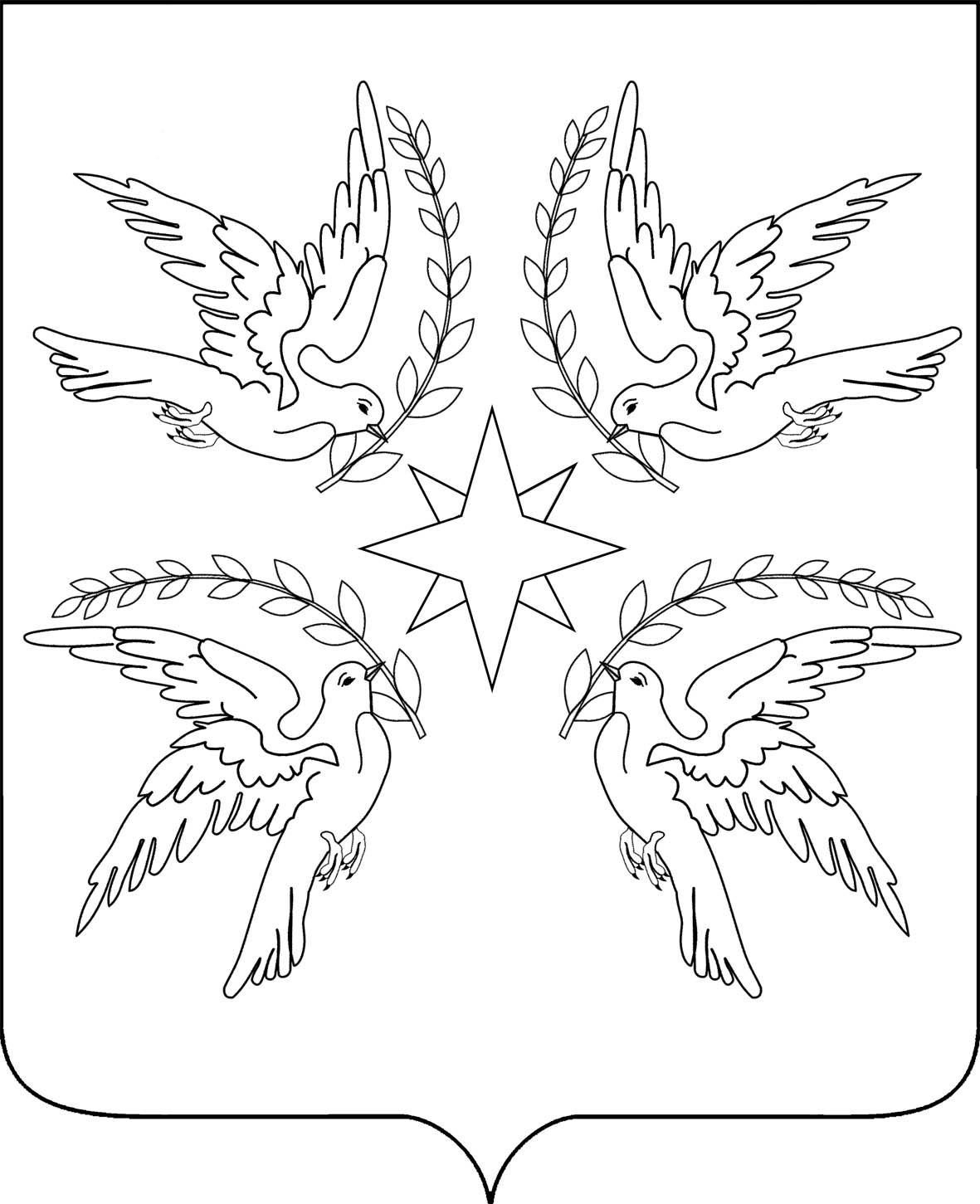 СОВЕТ   Дружненского сельского поселения Белореченского района                                         43 СЕССИЯ  3 СОЗЫВАРЕШЕНИЕ  23 ноября 2016 года                                                                            № 112поселок ДружныйКраснодарского краяО внесении изменений в решение Совета Дружненского сельского поселения Белореченского района от 18 декабря 2015 года № 67 «О бюджете Дружненского сельского поселения Белореченского района на 2016 год»                    В соответствии со статьями 154,169,184 Бюджетного Кодекса Российской Федерации от 31 июля 1998 года № 145-ФЗ,  статьями 15 и 35 Федерального Закона от 6 октября 2003 года № 131-ФЗ «Об общих принципах организации местного самоуправления в Российской Федерации, Законом  Краснодарского края «О краевом бюджете на 2016 год», Законом Краснодарского края от 7 июня 2004 года № 717-КЗ «О местном самоуправлении в Краснодарском крае»,  руководствуясь статьей 26 Устава, Совет  Дружненского сельского поселения Белореченского района р е ш и л:1. Внести в решение Совета Дружненского сельского поселения Белореченского района от 18 декабря 2015 года № 67 «О бюджете Дружненского сельского поселения Белореченского района на 2016 год» следующие изменения:1.1. Произвести передвижение бюджетных ассигнований:Уменьшить бюджетные ассигнования в общей сумме 177 894,48 рубля:- по коду раздела 01, подраздела 04 «Функционирование Правительства Российской Федерации, высших исполнительных органов государственной власти субъектов Российской Федерации, местных администраций», коду целевой статьи 50 2 00 00190 «Расходы на обеспечение функций органов местного самоуправления», 800 коду вида расходов в сумме 25 851,48 рубль;- по коду раздела 01, подраздела 13 «Другие общегосударственные вопросы», коду целевой статьи    56 0 00 10110 «Управление муниципальным имуществом, связанное с оценкой недвижимости, признанием прав и регулированием отношений в сфере собственности», 200 коду вида расходов в сумме 2 043,00 рубля;- по коду раздела 05, подраздела 02 «Коммунальное хозяйство», коду целевой статьи    65 4 00 10280 «Развитие водоснабжения населенных пунктов», 400 коду вида расходов в сумме 150 000,00 рублей.Увеличить бюджетные ассигнования в общей сумме 177 894,48 рубля:- по коду раздела 01, подраздела 04 «Функционирование Правительства Российской Федерации, высших исполнительных органов государственной власти субъектов Российской Федерации, местных администраций», коду целевой статьи 50 2 00 00190 «Расходы на обеспечение функций органов местного самоуправления», 200 коду вида расходов в сумме 22 951,48 рубль на оплату электроэнергии;- по коду раздела 01, подраздела 04 «Функционирование Правительства Российской Федерации, высших исполнительных органов государственной власти субъектов Российской Федерации, местных администраций», коду целевой статьи 50 2 00 00190 «Расходы на обеспечение функций органов местного самоуправления», 800 коду вида расходов в сумме 2 900,00 рублей на уплату членских взносов;- по коду раздела 04, подраздела 12 «Другие вопросы в области национальной экономики», коду целевой статьи 51 6 00 10230 «Мероприятия в области строительства, архитектуры и градостроительства», 200 коду вида расходов в сумме 2 043,00 рубля на оплату кадастровых работ;- по коду раздела 08, подраздела 01 «Культура», коду целевой статьи    59 2 00 00590 «Расходы на обеспечение деятельности (оказание услуг) муниципальных учреждений», 600 коду вида расходов в сумме 150 000,00 рублей на приобретение мебели для СК х.Долгогусевского.2. Внести соответствующие изменения в приложения 4, 5, 6, 8 к решению Совета Дружненского сельского поселения Белореченского района от 18 декабря 2015 года № 67 «О бюджете Дружненского сельского поселения Белореченского района на 2016 год», изложив их в новой редакции (приложения № 1, 2, 3, 4).3. Настоящее решение опубликовать в газете «Огни Кавказа».4. Настоящее решение вступает в силу со дня его официального опубликования. Глава Дружненского сельскогопоселения Белореченского района                                                      А.Н. ШипкоПредседатель Совета Дружненского сельского поселения Белореченского района                                                                     А.В. Дубинин	Приложение № 1					к решению Совета Дружненского			сельского поселения Белореченского		района от 23 ноября 2016 года № 112				"Приложение № 4					к решению Совета					Дружненского сельского поселения		Белореченского района					от 18 декабря 2015 года № 67					в редакции решения Совета				Дружненского сельского поселения		Белореченского района					от 23 ноября 2016 года № 112				Распределение бюджетных ассигнований  бюджета Дружненского сельского поселения Белореченского района по разделам и подразделам классификации расходов бюджетов на 2016 годНачальник финансового отдела						Е.А. ГорневаПриложение № 2					к решению Совета Дружненского			сельского поселения Белореченского		района от 23 ноября 2016 года № 112				"Приложение № 5					к решению Совета					Дружненского сельского поселения		Белореченского района					от 18 декабря 2015 года № 67					в редакции решения Совета				Дружненского сельского поселения		Белореченского района				от 23 ноября 2016 года № 112Распределение бюджетных ассигнований по целевым статьям (муниципальным программам Дружненского сельского поселения Белореченского района и непрограммным направлениям деятельности), группам видов расходов классификации расходов бюджетов на 2016 годНачальник финансового отдела						Е.А. ГорневаПриложение № 3					к решению Совета Дружненского			сельского поселения Белореченского		района от 23 ноября 2016 года № 112				"Приложение № 6					к решению Совета					Дружненского сельского поселения		Белореченского района					от 18 декабря 2015 года № 67					в редакции решения Совета				Дружненского сельского поселения		Белореченского района				от 23 ноября 2016 года № 112Ведомственная структура расходов бюджета Дружненского сельского поселения Белореченского района на 2016 год, перечень разделов, подразделов, целевых статей (муниципальных программ и непрограммных направлений деятельности), групп видов расходов бюджета поселенияНачальник финансового отдела						   Е. А. ГорневаПриложение № 4					к решению Совета Дружненского			сельского поселения Белореченского		района от 23 ноября 2016 года № 112				"Приложение № 8					к решению Совета					Дружненского сельского поселения		Белореченского района					от 18 декабря 2015 года № 67					в редакции решения Совета				Дружненского сельского поселения		Белореченского района				от 23 ноября 2016 года № 112Распределение бюджетных ассигнований на осуществление бюджетных инвестиций в форме капитальных вложений в объекты муниципальной собственности Дружненского сельского поселения Белореченского района и предоставление муниципальным бюджетным учреждениям субсидий на осуществление капитальных вложений в объекты муниципальной собственности Дружненского сельского поселения Белореченского района, софинансирование капитальных вложений в которые осуществляется за счет межбюджетных субсидий из краевого бюджета, по объектам в 2016 годуНачальник финансового отдела						   Е. А. Горнева(руб. коп.)№ п/пНаименованиеКоды бюджетной классификацииКоды бюджетной классификацииСумма№ п/пНаименованиеВедРазделПодразделСумма123345ВСЕГО 31 459 053,001Общегосударственные вопросы99201006 450 027,00Функционирование высшего должностного лица субъекта Российской Федерации и муниципального образования9920102669 624,00Функционирование законодательных (представительных) органов государственной власти и представительных органов муниципальных образований9220103900,00Функционирование Правительства Российской Федерации, высших исполнительных органов государственной власти субъектов Российской Федерации, местных администраций99201045 292 493,00Обеспечение деятельности контрольно-счетной палаты99201064 100,00Резервные фонды9920111100 000,00Другие общегосударственные вопросы9920113382 910,002Национальная оборона9920200471 677,00Мобилизационная и вневойсковая подготовка9920203471 677,003Национальная безопасность и правоохранительная деятельность9920300386 385,00Защита населения и территории от последствий чрезвычайных ситуаций природного и техногенного характера, гражданская оборона9920309306 385,00Обеспечение пожарной безопасности992031050 000,00Другие вопросы в области национальной безопасности и правоохранительной деятельности992031430 000,004Национальная экономика99204001 846 490,00Дорожное хозяйство (дорожные фонды)99204091 820 447,00Другие вопросы в области национальной экономики992041226 043,005Жилищно-коммунальное хозяйство992050011 474 402,00Жилищное хозяйство992050130 000,00Коммунальное хозяйство99205025 089 249,00Благоустройство99205036 355 153,006Образование9920700150 000,00Молодежная политика и оздоровление детей9920707150 000,007Культура, кинематография 992080010 276 072,00Культура992080110 226 072,00Другие вопросы в области культуры, кинематографии992080450 000,008Физическая культура и спорт9921100135 000,00Физическая культура 9921101135 000,009Средства массовой информации9921200269 000,00Другие вопросы в области средств массовой информации9921204269 000,00(руб. коп.)№п/пНаименованиеЦелевая статьяЦелевая статьяВид расходаСумма123345ВСЕГО 31 459 053,00Обеспечение деятельности органов местного самоуправления50 0 00 0000050 0 00 000006 433 794,00Обеспечение деятельности лиц, замещающих муниципальные должности50 1 00 0000050 1 00 00000669 624,00Расходы на обеспечение функций органов местного самоуправления50 1 00 0019050 1 00 00190669 624,00Расходы на выплаты персоналу в целях обеспечения выполнения функций государственными (муниципальными)органами, казенными учреждениями, органами управления государственными внебюджетными фондами50 1 00 0019050 1 00 00190100669 624,00Обеспечение деятельности муниципальных и немунициальных служащих50 2 00 0000050 2 00 000005 764 170,00Расходы на обеспечение функций органов местного самоуправления50 2 00 0019050 2 00 001905 288 693,00Расходы на выплаты персоналу в целях обеспечения выполнения функций государственными (муниципальными)органами, казенными учреждениями, органами управления государственными внебюджетными фондами50 2 00 0019050 2 00 001901003 842 177,00Закупка товаров, работ и услуг для государственных (муниципальных нужд)50 2 00 0019050 2 00 001902001 405 367,48Иные бюджетные ассигнования50 2 00 0019050 2 00 0019080041 148,52Осуществление первичного воинского учета на территориях, где отсутствуют военные комиссариаты50 2 00 5118050 2 00 51180190 400,00Расходы на выплаты персоналу в целях обеспечения выполнения функций государственными (муниципальными)органами, казенными учреждениями, органами управления государственными внебюджетными фондами50 2 00 5118050 2 00 51180100190 400,00Осуществление первичного воинского учета на территориях, где отсутствуют военные комиссариаты50 2 00 L118050 2 00 L1180281 277,00Расходы на выплаты персоналу в целях обеспечения выполнения функций государственными (муниципальными)органами, казенными учреждениями, органами управления государственными внебюджетными фондами50 2 00 L118050 2 00 L1180100221 277,00Закупка товаров, работ и услуг для государственных (муниципальных)нужд50 2 00 L118050 2 00 L118020060 000,00Осуществление отдельных полномочий Краснодарского края по образованию и организации деятельности административных комиссий50 2 00 6019050 2 00 601903 800,00Закупка товаров, работ и услуг для государственных (муниципальных)нужд50 2 00 6019050 2 00 601902003 800,00Мероприятия и ведомственные целевые программы администрации51 0 00 0000051 0 00 00000767 428,00МВЦП "Повышение информированности населения о деятельности органов власти" 51 2 00 0000051 2 00 00000269 000,00Реализация мероприятий ведомственной целевой программы51 2 00 1007051 2 00 10070269 000,00Закупка товаров, работ и услуг для государственных (муниципальных)нужд51 2 00 1007051 2 00 10070200269 000,00Обеспечение безопасности населения51 3 00 0000051 3 00 00000386 385,00Мероприятия по предупреждению и ликвидации чрезвычайных ситуаций, стихийных бедствий и их последствий, выполняемые в рамках специальных решений51 3 00 1001051 3 00 10010306 385,00Закупка товаров, работ и услуг для государственных (муниципальных)нужд51 300 1001051 300 10010200306 385,00Обеспечение мер пожарной  безопасности51 3 00 1020051 3 00 1020050 000,00Закупка товаров, работ и услуг для государственных (муниципальных)нужд51 3 00 1020051 3 00 1020020050 000,00Привлечение граждан и их объединений к участию в охране общественного порядка на территории поселения51 3 00 1021051 3 00 1021030 000,00Закупка товаров, работ и услуг для государственных (муниципальных)нужд51 3 00 1021051 3 00 1021020030 000,00ВЦП "Мероприятия в области землеустройства и землепользования"51 6 00 0000051 6 00 000002 043,00Мероприятия в области строительства, архитектуры и градостроительства51 6 00 1023051 6 00 102302 043,00Закупка товаров, работ и услуг для государственных (муниципальных)нужд51 6 00 1023051 6 00 102302002 043,00ВЦП "Поддержка малого и среднего бизнеса"51 7 00 0000051 7 00 0000020 000,00Поддержка малого и среднего предпринимательства в муниципальном образовании 51 7 00 1040051 7 00 1040020 000,00Закупка товаров, работ и услуг для государственных (муниципальных)нужд51 7 00 1040051 7 00 1040020020 000,00Развитие территориального общественного самоуправления51 8 00 0000051 8 00 0000090 000,00Развитие территориального общественного самоуправления 51 8 00 1045051 8 00 1045090 000,00Закупка товаров, работ и услуг для государственных (муниципальных)нужд 51 8 00 10450 51 8 00 1045020090 000,00Молодежная политика, оздоровление, занятость детей и подростков53 0 00 0000053 0 00 00000150 000,00Мероприятия в области молодежной политики53 2 00 0000053 2 00 00000100 000,00Проведение мероприятий для детей и молодежи53 2 00 1035053 2 00 10350100 000,00Закупка товаров, работ и услуг для государственных (муниципальных)нужд53 2 00 1035053 2 00 10350200100 000,00Организация временного трудоустройства несовершеннолетних граждан в возрасте от 14 до 18 лет53 2 00 1036053 2 00 1036050 000,00Иные бюджетные ассигнования53 2 00 1036053 2 00 1036080050 000,00Мероприятия в области владения, пользования и распоряжения имуществом, находящимся в муниципальной собственности56 0 00 0000056 0 00 0000037 957,00Управление  муниципальным имуществом, связанное с оценкой недвижимости, признанием прав и регулированием отношений в сфере собственности56 0 00 1011056 0 00 1011027 357,00Закупка товаров, работ и услуг для государственных (муниципальных)нужд56 0 00 1011056 0 00 1011020027 357,00Расходы на передачу полномочий из поселений56 0 00 2501056 0 00 2501010 600,00Межбюджетные трансферты56 0 00 2501056 0 00 2501050010 600,00Организация досуга и обеспечение населения услугами учреждений культуры, сохранение, использование и популяризация объектов культурного наследия59 0 00 0000059 0 00 0000010 276 072,00Клубы59 2 00 0000059 2 00 000008 678 153,00Расходы на обеспечение деятельности (оказание услуг) муниципальных учреждений59 2 00 0059059 2 00 005908 367 553,00Предоставление субсидий муниципальным бюджетным, автономным учреждениям и иным некоммерческим организациям59 2 00 0059059 2 00 005906008 367 553,00Осуществление капитального ремонта59 2 00 0902059 2 00 09020310 600,00Субсидии бюджетным учреждениям на иные цели59 2 00 0902059 2 00 09020600310 600,00Услуги библиотек59 3 00 0000059 3 00 000001 547 919,00Расходы на обеспечение деятельности (оказание услуг) муниципальных учреждений59 3 00 0059059 3 00 005901 547 919,00Предоставление субсидий муниципальным бюджетным, автономным учреждениям и иным некоммерческим организациям59 3 00 0059059 3 00 005906001 547 919,00МВЦП "Охрана и сохранение объектов культурного наследия местного значения"59 5 00 0000059 5 00 0000050 000,00Охрана и сохранение объектов культурного наследия местного значения59 5 00 1037059 5 00 1037050 000,00Предоставление субсидий муниципальным бюджетным, автономным учреждениям и иным некоммерческим организациям59 5 00 1037059 5 00 1037060050 000,00Развитие физической культуры и спорта61 0 00 0000061 0 00 00000135 000,00Мероприятия в области спорта и физической культуры61 0 00 1016061 0 00 10160135 000,00Закупка товаров, работ и услуг для государственных (муниципальных)нужд61 0 00 1016061 0 00 10160200135 000,00Дорожная деятельность в отношении дорог общего пользования64 0 00 0000064 0 00 000001 820 447,00Строительство, реконструкция, капитальный ремонт, ремонт и содержание действующей сети автомобильных дорог общего пользования межмуниципального значения,  местного значения и искусственных сооружений на них64 0 00 1025064 0 00 102501 820 447,00Закупка товаров, работ и услуг для государственных (муниципальных)нужд64 0 00 1025064 0 00 102502001 820 447,00Капитальные вложения (бюджетные инвестиции) в объекты муниципальной собственности65 0 00 0000065 0 00 000004 323 521,00Капитальные вложения в области коммунального хозяйства65 4 00 0000065 4 00 00000585 500,00Развитие водоснабжения населенных пунктов65 4 00 1028065 4 00 10280585 500,00Капитальные вложения в объекты недвижимого имущества государственной (муниципальной) собственности65 4 00 1028065 4 00 10280400585 500,00Капитальные вложения в области газификации65 5 00 0000065 5 00 000003 738 021,00Государственная программа Краснодарского края "Развитие топливно-энергетического комплекса" подпрограмма "Газификация Краснодарского края"65 5 00 6062065 5 00 606202 525 500,00Капитальные вложения в объекты недвижимого имущества государственной (муниципальной) собственности65 5 00 6062065 5 00 606204002 525 500,00Софинансирование ГЦП "Газификация Краснодарского края"65 5 00 6062665 5 00 606261 212 521,00Капитальные вложения в объекты недвижимого имущества государственной (муниципальной) собственности65 5 00 6062665 5 00 606264001 212 521,00Организация в границах поселений электро-, тепло-, газо- и водоснабжения населения66 0 00 0000066 0 00 00000765 728,00Мероприятия в области коммунального хозяйства66 0 00 1027066 0 00 10270329 750,00Закупка товаров, работ и услуг для государственных (муниципальных)нужд66 0 00 1027066 0 00 10270200329 750,00Мероприятия по газификации поселений66 0 00 1039066 0 00 10390435 978,00Капитальные вложения в объекты государственной (муниципальной) собственности66 0 00 1039066 0 00 10390400435 978,00Капитальный ремонт муниципального жилого фонда67 0 00 1041067 0 00 1041067 0 00 1041030 000,00Закупка товаров, работ и услуг для государственных (муниципальных)нужд67 0 00 1041020020030 000,00Благоустройство территории68 0 00 000006 355 153,00Оплата за уличное освещение и его техническое облуживание68 0 00 103001 084 840,00Закупка товаров, работ и услуг для государственных (муниципальных)нужд68 0 00 103002002001 084 840,00Организация и содержание мест захоронения68 0 00 10310404 240,00Закупка товаров, работ и услуг для государственных (муниципальных)нужд68 0 00 10310200200404 240,00Прочие мероприятия по благоустройству городских округов и поселений68 0 00 103204 666 073,00Закупка товаров, работ и услуг для государственных (муниципальных)нужд68 0 00 103202002004 666 073,00Озеленение68 0 00 10330200 000,00Закупка товаров, работ и услуг для государственных (муниципальных)нужд68 0 00 10330200200200 000,00Другие непрограммные направления деятельности органов местного самоуправления99 0 00 00000363 953,00Расходы на передачу полномочий из поселений99 0 00 250104 100,00Межбюджетные трансферты99 0 00 250105005004 100,00Организация и ведение бухгалтерского учета в поселениях Белореченского района99 0 00 10540258 953,00Межбюджетные трансферты99 0 00 10540500500258 953,00Обеспечение деятельности муниципальных и немуниципальных служащих в представительных органах, контрольно-счетных органах муниципальных образований 99 2 00 00000900,00Расходы на обеспечение функций органов местного самоуправления99 2 00 00190900,00Закупка товаров, работ и услуг для государственных (муниципальных)нужд99 2 00 00190200200900,00Финансовое обеспечение непредвиденных расходов99 3 00 00000100 000,00Резервные фонды администрации99 3 00 20590100 000,00Иные бюджетные ассигнования99 3 00 20590800800100 000,00(руб. коп.)№ п/п Наименование Коды бюджетной классификацииКоды бюджетной классификацииКоды бюджетной классификацииКоды бюджетной классификацииКоды бюджетной классификацииКоды бюджетной классификацииСумма№ п/п Наименование ВедРазделПодразделЦелевая статьяЦелевая статьяЦелевая статьяВид расходаСумма1234566678ВСЕГО 31 459 053,001Совет Дружненского сельского поселения Белореченского района9915 000,00Общегосударственные вопросы99101005 000,00Функционирование законодательных (представительных) органов государственной власти и представительных органов муниципальных образований9910103900,00Другие непрограммные направления деятельности органов местного самоуправления991010399 0 00 0000099 0 00 0000099 0 00 00000900,00Обеспечение деятельности муниципальных и немуниципальных служащих в представительных органах, контрольно-счетных органах муниципальных образований 991010399 2 00 0000099 2 00 0000099 2 00 00000900,00Расходы на обеспечение функций органов местного самоуправления991010399 2 00 0019099 2 00 0019099 2 00 00190900,00Закупка товаров, работ и услуг для государственных (муниципальных)нужд991010399 2 00 0019099 2 00 0019099 2 00 00190200900,00Обеспечение деятельности контрольно-счетной палаты99101064 100,00Другие непрограммные направления деятельности органов местного самоуправления991010699 0 00 0000099 0 00 0000099 0 00 000004 100,00Расходы на передачу полномочий из поселений991010699 0 00 2501099 0 00 2501099 0 00 250104 100,00Межбюджетные трансферты991010699 0 00 2501099 0 00 2501099 0 00 250105004 100,002Администрация Дружненского сельского поселения99231 454 053,00Общегосударственные вопросы99201006 445 027,00Функционирование высшего должностного лица субъекта Российской Федерации и муниципального образования9920102669 624,00Обеспечение деятельности органов местного самоуправления992010250 0 00 0000050 0 00 0000050 0 00 00000669 624,00Обеспечение деятельности лиц, замещающих муниципальные должности992010250 1 00 0000050 1 00 0000050 1 00 00000669 624,00Расходы на обеспечение функций органов местного самоуправления992010250 1 00 0019050 1 00 0019050 1 00 00190669 624,00Расходы на выплаты персоналу в целях обеспечения выполнения функций государственными (муниципальными)органами, казенными учреждениями, органами управления государственными внебюджетными фондами992010250 1 00 0019050 1 00 0019050 1 00 00190100669 624,00Функционирование Правительства Российской Федерации, высших исполнительных органов государственной власти субъектов Российской Федерации, местных администраций99201045 292 493,00Обеспечение деятельности органов местного самоуправления992010450 0 00 0000050 0 00 0000050 0 00 000005 288 693,00Обеспечение деятельности муниципальных и немунициальных служащих992010450 2 00 0000050 2 00 0000050 2 00 000005 288 693,00Расходы на обеспечение функций органов местного самоуправления992010450 2 00 0019050 2 00 0019050 2 00 001905 288 693,00Расходы на выплаты персоналу в целях обеспечения выполнения функций государственными (муниципальными)органами, казенными учреждениями, органами управления государственными внебюджетными фондами992010450 2 00 0019050 2 00 0019050 2 00 001901003 842 177,00Закупка товаров, работ и услуг для государственных (муниципальных)нужд992010450 2 00 0019050 2 00 0019050 2 00 001902001 405 367,48Иные бюджетные ассигнования992010450 2 00 0019050 2 00 0019050 2 00 0019080041 148,52Осуществление отдельных полномочий Краснодарского края по образованию и организации деятельности административных комиссий992010450 2 00 6019050 2 00 6019050 2 00 601903 800,00Закупка товаров, работ и услуг для государственных (муниципальных)нужд992010450 2 00 6019050 2 00 6019050 2 00 601902003 800,00Резервные фонды9920111100 000,00Другие непрограммные направления деятельности органов местного самоуправления992011199 0 00 0000099 0 00 0000099 0 00 00000100 000,00Финансовое обеспечение непредвиденных расходов 992011199 3 00 0000099 3 00 0000099 3 00 00000100 000,00Резервные фонды администрации992011199 3 00 2059099 3 00 2059099 3 00 20590100 000,00Иные бюджетные ассигнования992011199 3 00 2059099 3 00 2059099 3 00 20590800100 000,00Другие общегосударственные вопросы9920113382 910,00Мероприятия и ведомственные целевые программы администрации992011351 0 00 0000051 0 00 0000051 0 00 0000090 000,00Развитие территориального общественного самоуправления992011351 8 00 0000051 8 00 0000051 8 00 0000090 000,00Развитие территориального общественного самоуправления 992011351 8 00 1045051 8 00 1045051 8 00 1045090 000,00Закупка товаров, работ и услуг для государственных (муниципальных)нужд992011351 8 00 1045051 8 00 1045051 8 00 1045020090 000,00Мероприятия в области владения, пользования и распоряжения имуществом, находящимся в муниципальной собственности992011356 0 00 0000056 0 00 0000056 0 00 0000033 957,00Управление  муниципальным имуществом, связанное с оценкой недвижимости, признанием прав и регулированием отношений в сфере собственности992011356 0 00 1011056 0 00 1011056 0 00 1011027 357,00Закупка товаров, работ и услуг для государственных (муниципальных)нужд992011356 0 00 1011056 0 00 1011056 0 00 1011020027 357,00Расходы на передачу полномочий из поселений992011356 0 00 2501056 0 00 2501056 0 00 250106 600,00Межбюджетные трансферты992011356 0 00 2501056 0 00 2501056 0 00 250105006 600,00Другие непрограммные направления деятельности органов местного самоуправления992011399 0 00 0000099 0 00 0000099 0 00 00000258 953,00Организация и ведение бухгалтерского учета в поселениях Белореченского района992011399 0 00 1054099 0 00 1054099 0 00 10540258 953,00Закупка товаров, работ и услуг для государственных (муниципальных)нужд992011399 0 00 1054099 0 00 1054099 0 00 10540500258 953,00Национальная оборона9920200471 677,00Мобилизационная и вневойсковая подготовка9920203471 677,00Другие непрограммные направления деятельности органов местного самоуправления992020350 0 00 0000050 0 00 0000050 0 00 00000471 677,00Обеспечение деятельности муниципальных и немунициальных служащих992020350 2 00 0000050 2 00 0000050 2 00 00000471 677,00Осуществление первичного воинского учета на территориях, где отсутствуют военные комиссариаты992020350 2 00 5118050 2 00 5118050 2 00 51180190 400,00Расходы на выплаты персоналу в целях обеспечения выполнения функций государственными (муниципальными)органами, казенными учреждениями, органами управления государственными внебюджетными фондами992020350 2 00 5118050 2 00 5118050 2 00 51180100190 400,00Осуществление первичного воинского учета на территориях, где отсутствуют военные комиссариаты992020350 2 00 L118050 2 00 L118050 2 00 L1180281 277,00Расходы на выплаты персоналу в целях обеспечения выполнения функций государственными (муниципальными)органами, казенными учреждениями, органами управления государственными внебюджетными фондами992020350 2 00 L118050 2 00 L118050 2 00 L1180100221 277,00Закупка товаров, работ и услуг для государственных (муниципальных)нужд992020350 2 00 L118050 2 00 L118050 2 00 L118020060 000,00Национальная безопасность и правоохранительная деятельность9920300386 385,00Защита населения и территории от последствий чрезвычайных ситуаций природного и техногенного характера, гражданская оборона9920309306 385,00Мероприятия и ведомственные целевые программы администрации МО Белореченский район992030951 0 00 0000051 0 00 0000051 0 00 00000306 385,00ВЦП "Обеспечение безопасности населения"992030951 3 00 0000051 3 00 0000051 3 00 00000306 385,00Мероприятия по предупреждению и ликвидации чрезвычайных ситуаций, стихийных бедствий и их последствий, выполняемые в рамках специальных решений992030951 3 00 1001051 3 00 1001051 3 00 10010306 385,00Закупка товаров, работ и услуг для государственных (муниципальных)нужд992030951 3 00 1001051 3 00 1001051 3 00 10010200306 385,00Обеспечение пожарной безопасности992031050 000,00Мероприятия и ведомственные целевые программы администрации992031051 0 00 0000051 0 00 0000051 0 00 0000050 000,00Обеспечение безопасности населения992031051 3 00 0000051 3 00 0000051 3 00 0000050 000,00Обеспечение мер пожарной  безопасности992031051 3 00 1020051 3 00 1020051 3 00 1020050 000,00Закупка товаров, работ и услуг для государственных (муниципальных)нужд992031051 3 00 1020051 3 00 1020051 3 00 1020020050 000,00Другие вопросы в области национальной безопасности и правоохранительной деятельности992031430 000,00Мероприятия и ведомственные целевые программы администрации992031451 0 00 0000051 0 00 0000051 0 00 0000030 000,00Обеспечение безопасности населения992031451 3 00 0000051 3 00 0000051 3 00 0000030 000,00Привлечение граждан и их объединений к участию в охране общественного порядка на территории поселения992031451 3 00 1021051 3 00 1021051 3 00 1021030 000,00Закупка товаров, работ и услуг для государственных (муниципальных)нужд992031451 3 00 1021051 3 00 1021051 3 00 1021020030 000,00Национальная экономика99204001 846 490,00Дорожное хозяйство (дорожные фонды)99204091 820 447,00Дорожная деятельность в отношении дорог общего пользования992040964 0 00 0000064 0 00 0000064 0 00 000001 820 447,00Строительство, реконструкция, капитальный ремонт, ремонт и содержание действующей сети автомобильных дорог общего пользования межмуниципального значения,  местного значения и искусственных сооружений на них992040964 0 00 1025064 0 00 1025064 0 00 102501 820 447,00Закупка товаров, работ и услуг для государственных (муниципальных)нужд992040964 0 00 1025064 0 00 1025064 0 00 102502001 820 447,00Другие вопросы в области национальной экономики992041226 043,00Мероприятия и ведомственные целевые программы администрации992041251 0 00 0000051 0 00 0000051 0 00 0000022 043,00ВЦП "Мероприятия в области землеустройства и землепользования"992041251 6 00 0000051 6 00 0000051 6 00 000002 043,00Мероприятия в области строительства, архитектуры и градостроительства992041251 6 00 1023051 6 00 1023051 6 00 102302 043,00Закупка товаров, работ и услуг для государственных (муниципальных)нужд992041251 6 00 1023051 6 00 1023051 6 00 102302002 043,00ВЦП "Поддержка малого и среднего бизнеса"992041251 7 00 0000051 7 00 0000051 7 00 0000020 000,00Поддержка малого и среднего предпринимательства в муниципальном образовании 992041251 7 00 1040051 7 00 1040051 7 00 1040020 000,00Закупка товаров, работ и услуг для государственных (муниципальных)нужд992041251 7 00 1040051 7 00 1040051 7 00 1040020020 000,00Мероприятия в области владения, пользования и распоряжения имуществом, находящимся в муниципальной собственности992041256 0 00 0000056 0 00 0000056 0 00 000004 000,00Расходы на передачу полномочий из поселений99204 1256 0 00 2501056 0 00 2501056 0 00 250104 000,00Межбюджетные трансферты992041256 0 00 2501056 0 00 2501056 0 00 250105004 000,00Жилищно-коммунальное хозяйство992050011 474 402,00Жилищное хозяйство992050130 000,00Капитальный ремонт муниципального жилого фонда992050167 0 00 1041067 0 00 1041067 0 00 1041030 000,00Закупка товаров, работ и услуг для государственных (муниципальных)нужд992050167 0 00 1041067 0 00 1041067 0 00 1041020030 000,00Коммунальное хозяйство99205025 089 249,00Капитальные вложения (бюджетные инвестиции) в объекты муниципальной собственности992050265 0 00 0000065 0 00 0000065 0 00 000004 323 521,00Капитальные вложения в области коммунального хозяйства992050265 4 00 0000065 4 00 0000065 4 00 00000585 500,00Развитие водоснабжения населенных пунктов992050265 4 00 1028065 4 00 1028065 4 00 10280585 500,00Капитальные вложения в объекты недвижимого имущества государственной (муниципальной) собственности992050265 4 00 1028065 4 00 1028065 4 00 10280400585 500,00Капитальные вложения в области газификации992050265 5 00 0000065 5 00 0000065 5 00 000003 738 021,00Государственная программа Краснодарского края "Развитие топливно-энергетического комплекса" подпрограмма "Газификация Краснодарского края"992050265 5 00 6062065 5 00 6062065 5 00 606202 525 500,00Капитальные вложения в объекты недвижимого имущества государственной (муниципальной) собственности992050265 5 00 6062065 5 00 6062065 5 00 606204002 525 500,00Софинансирование ГЦП "Газификация Краснодарского края"992050265 5 00 6062665 5 00 6062665 5 00 606261 212 521,00Капитальные вложения в объекты недвижимого имущества государственной (муниципальной) собственности992050265 5 00 6062665 5 00 6062665 5 00 606264001 212 521,00Организация в границах поселений электро-, тепло-, газо- и водоснабжения населения992050266 0 00 0000066 0 00 0000066 0 00 00000765 728,00Мероприятия в области коммунального хозяйства992050266 0 00 1027066 0 00 1027066 0 00 10270329 750,00Закупка товаров, работ и услуг для государственных (муниципальных)нужд992050266 0 00 1027066 0 00 1027066 0 00 10270200329 750,00Мероприятия по газификации поселений992050266 0 00 1039066 0 00 1039066 0 00 10390435 978,00Капитальные вложения в объекты государственной (муниципальной) собственности99205 0266 0 00 1039066 0 00 1039066 0 00 10390400435 978,00Благоустройство99205036 355 153,00Благоустройство территории992050368 0 00 0000068 0 00 0000068 0 00 000006 355 153,00Оплата за уличное освещение и его техническое облуживание992050368 0 00 1030068 0 00 1030068 0 00 103001 084 840,00Закупка товаров, работ и услуг для государственных (муниципальных)нужд992050368 0 00 1030068 0 00 1030068 0 00 103002001 084 840,00Организация и содержание мест захоронения992050368 0 00 1031068 0 00 1031068 0 00 10310404 240,00Закупка товаров, работ и услуг для государственных (муниципальных)нужд992050368 0 00 1031068 0 00 1031068 0 00 10310200404 240,00Прочие мероприятия по благоустройству городских округов и поселений992050368 0 00 1032068 0 00 1032068 0 00 103204 666 073,00Закупка товаров, работ и услуг для государственных (муниципальных)нужд992050368 0 00 1032068 0 00 1032068 0 00 103202004 666 073,00Озеленение992050368 0 00 1033068 0 00 1033068 0 00 10330200 000,00Закупка товаров, работ и услуг для государственных (муниципальных)нужд992050368 0 00 1033068 0 00 1033068 0 00 10330200200 000,00Образование9920700150 000,00Молодежная политика и оздоровление детей9920707150 000,00Молодежная политика, оздоровление, занятость детей и подростков992070753 0 00 0000053 0 00 0000053 0 00 00000150 000,00Мероприятия в области молодежной политики992070753 2 00 0000053 2 00 0000053 2 00 00000150 000,00Проведение мероприятий для детей и молодежи992070753 2 00 1035053 2 00 1035053 2 00 10350100 000,00Закупка товаров, работ и услуг для государственных (муниципальных)нужд992070753 2 00 1035053 2 00 1035053 2 00 10350200100 000,00Организация временного трудоустройства несовершеннолетних граждан в возрасте от 14 до 18 лет992070753 2 00 1036053 2 00 1036053 2 00 1036050 000,00Иные бюджетные ассигнования992070753 2 00 1036053 2 00 1036053 2 00 1036080050 000,00Культура, кинематография 992080010 276 072,00Культура992080110 226 072,00Организация досуга и обеспечение населения услугами учреждений культуры, сохранение, использование и популяризация объектов культурного наследия992080159 0 00 0000059 0 00 0000059 0 00 0000010 226 072,00Клубы992080159 2 00 0000059 2 00 0000059 2 00 000008 678 153,00Расходы на обеспечение деятельности (оказание услуг) муниципальных учреждений992080159 2 00 0059059 2 00 0059059 2 00 005908 367 553,00Предоставление субсидий муниципальным бюджетным, автономным учреждениям и иным некоммерческим организациям992080159 2 00 0059059 2 00 0059059 2 00 005906008 367 553,00Осуществление капитального ремонта992080159 2 00 0902059 2 00 0902059 2 00 09020310 600,00Субсидии бюджетным учреждениям на иные цели992080159 2 00 0902059 2 00 0902059 2 00 09020600310 600,00Услуги библиотек992080159 3 00 0000059 3 00 0000059 3 00 000001 547 919,00Расходы на обеспечение деятельности (оказание услуг) муниципальных учреждений992080159 3 00 0059059 3 00 0059059 3 00 005901 547 919,00Предоставление субсидий муниципальным бюджетным, автономным учреждениям и иным некоммерческим организациям992080159 3 00 0059059 3 00 0059059 3 00 005906001 547 919,00Другие вопросы в области культуры, кинематографии992080450 000,00Организация досуга и обеспечение населения услугами учреждений культуры, сохранение, использование и популяризация объектов культурного наследия992080459 0 00 0000059 0 00 0000059 0 00 0000050 000,00МВЦП "Охрана и сохранение объектов культурного наследия местного значения"992080459 5 00 0000059 5 00 0000059 5 00 0000050 000,00Охрана и сохранение объектов культурного наследия местного значения992080459 5 00 1037059 5 00 1037059 5 00 1037050 000,00Предоставление субсидий муниципальным бюджетным, автономным учреждениям и иным некоммерческим организациям992080459 5 00 1037059 5 00 1037059 5 00 1037060050 000,00Физическая культура и спорт9921100135 000,00Физическая культура 9921101135 000,00Развитие физической культуры и спорта992110161 0 00 0000061 0 00 0000061 0 00 00000135 000,00Мероприятия в области спорта и физической культуры992110161 0 00 1016061 0 00 1016061 0 00 10160135 000,00Закупка товаров, работ и услуг для государственных (муниципальных)нужд992110161 0 00 1016061 0 00 1016061 0 00 10160200135 000,00Средства массовой информации9921200269 000,00Другие вопросы в области средств массовой информации9921204269 000,00Мероприятия и ведомственные целевые программы администрации992120451 0 00 0000051 0 00 0000051 0 00 00000269 000,00МВЦП "Повышение информированности населения о деятельности органов власти" 992120451 2 00 0000051 2 00 0000051 2 00 00000269 000,00Реализация мероприятий ведомственной целевой программы992120451 2 00 1007051 2 00 1007051 2 00 10070269 000,00Закупка товаров, работ и услуг для государственных (муниципальных)нужд992120451 2 00 1007051 2 00 1007051 2 00 10070200269 000,00(руб. коп.)№ п/пНаименование объектаНаименование объектаНаименование объектаСумма№ п/пНаименование объектаНаименование объектаНаименование объектаСумма122231Водоснабжение ул.Сиреневая, Вишневая, Березовая, Луговая в п.ДружномВодоснабжение ул.Сиреневая, Вишневая, Березовая, Луговая в п.ДружномВодоснабжение ул.Сиреневая, Вишневая, Березовая, Луговая в п.Дружном585 500,002Газоснабжение п.Дружный Белореченского района. Распределительные газопроводы низкого давления по ул.Березовая, Вишневая, Сиреневая, Луговая и СтепнаяГазоснабжение п.Дружный Белореченского района. Распределительные газопроводы низкого давления по ул.Березовая, Вишневая, Сиреневая, Луговая и СтепнаяГазоснабжение п.Дружный Белореченского района. Распределительные газопроводы низкого давления по ул.Березовая, Вишневая, Сиреневая, Луговая и Степная198 946,003Газоснабжение х.Долгогусевский Белореченского района. Распределительные газопроводы низкого давления по улицам Новая, Табачная, Новоселовская, Голенева, Полтавская, ЛуценкоГазоснабжение х.Долгогусевский Белореченского района. Распределительные газопроводы низкого давления по улицам Новая, Табачная, Новоселовская, Голенева, Полтавская, ЛуценкоГазоснабжение х.Долгогусевский Белореченского района. Распределительные газопроводы низкого давления по улицам Новая, Табачная, Новоселовская, Голенева, Полтавская, Луценко149 032,004Распределительный газопровод низкого давления по ул.Шоссейной в пос.Мирный Белореченского районаРаспределительный газопровод низкого давления по ул.Шоссейной в пос.Мирный Белореченского районаРаспределительный газопровод низкого давления по ул.Шоссейной в пос.Мирный Белореченского района82 672,005Строительство объекта: "Распределительные газопроводы высокого и  низкого давления и ШРП по нечетной стороне ул.Вокзальной  пос.Дружный"Строительство объекта: "Распределительные газопроводы высокого и  низкого давления и ШРП по нечетной стороне ул.Вокзальной  пос.Дружный"Строительство объекта: "Распределительные газопроводы высокого и  низкого давления и ШРП по нечетной стороне ул.Вокзальной  пос.Дружный"3 813 021,006Устройство подводящего газопровода среднего давления по адресу п.Дружный ул. Советская, 61Устройство подводящего газопровода среднего давления по адресу п.Дружный ул. Советская, 61Устройство подводящего газопровода среднего давления по адресу п.Дружный ул. Советская, 615 328,00ИТОГОИТОГОИТОГО4 834 499,00